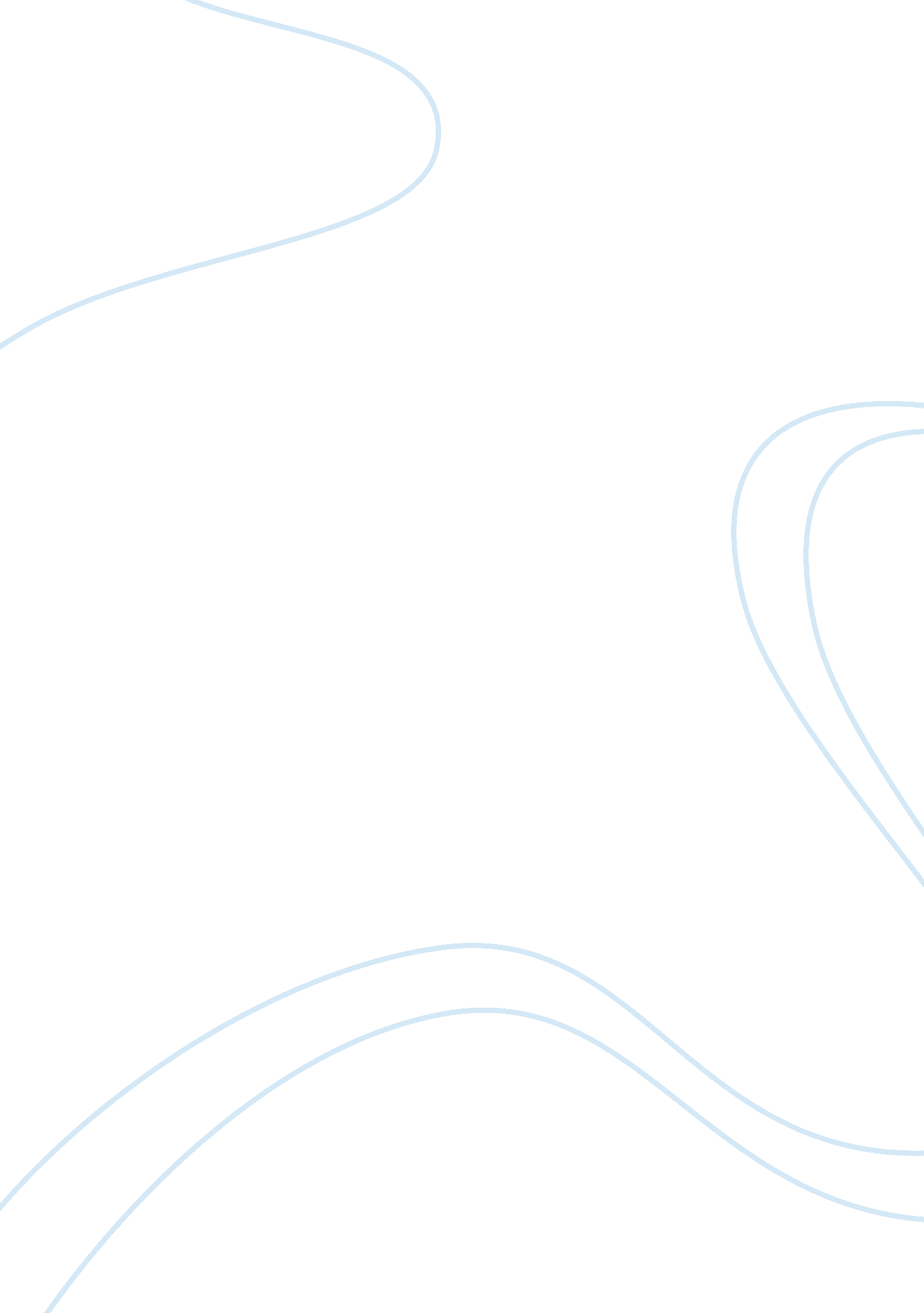 Digitalisation and it’s implications for the music industry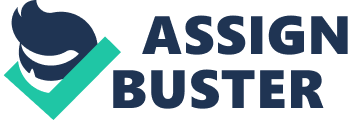 Music is arguably the greatest creation of mankind. While music remains any organised combination of sounds at its core, it is unrivalled in its capacity to elicit powerful emotions and unite listeners. The creative individuals involved in the formation of these songs give rise to an industry that today dominates the entertainment landscape. At the turn of the 21st century, the recorded music industry had experienced a period of growth that surpassed almost a quarter of a century. Spirits among industry representatives were high, and few foresaw the innovations that would eventually undermine the very foundations of the industry. The transformation of the music industry is an illustration of the disruptive nature of innovation, and its ability to render existing structures obsolete. From an economical perspective, the introduction and adoption of change typically reflects a theoretical process. New developments, and in this case technologies, are initially supported by venture capital and ultimately bring prosperity to those who adopt and develop them (Perez 2009, 779-805). Eventually institutional changes are introduced, in an effort to drive these changes into long term opportunities and create widespread and persistent benefits to social wellbeing (Peretto 1999, 389-417). It is particularly important to consider the impact of innovation from both a services and manufacturing standpoint, as there are certain intricacies to each relationship. On one hand, a manufacturing perspective maintains that trades are mostly based on prices and quantities, where developments impact the quality of the product being traded (Pires, Sarkar, & Carvalho, 2008). Whereas when considering service activities, focus needs to be directed on the changing relationships between businesses linked in the value-chain of a particular industry, as opposed to the object at the heart of the trade (Pires, Sarkar and Carvalho 2008, 1339-1356). To assess the impacts of digitalisation on the music industry, we embrace a service-oriented perspective and conduct value-chain analysis. The industry holistically is comprised of interwoven activities which can each be attributed to one of three distinct phases; Production of content, Manufacturing, marketing and distribution, Delivery and performance. In order to fully understand the impacts of these developments, we must analyse how the relationships between individual components respond to the adoption of the new technologies. In particular, we draw inferences from the comparisons between the ex-ante and ex-post digital eras. The Production of Content The initial phase of the music industry value chain refers to the actions of all those involved in the production of musical works. This production entails the composition, arrangement and performance of musical content, as well as the storage of original copies for later retrieval and distribution (Graham, Burnes and Lewis 2004, 1087-1103). The cost reductions associated with these advancements is the primary benefit induced by digitalisation. The most significant aspect of this post-digital environment is the ease at which recordings can now be produced and the greater potential for individuals and groups to participate in the creation of production quality musical works. Brown and Knox (2016, 233-249) assert that these rapid developments have elicited greater exposure to small musical acts, boosting interest in the musical sector as well as live performances. The adoption and increased access to cheaper, higher quality digital technologies has removed the need for professional recording studios and the consequent financial onus to musical performers. This sentiment is shared by Wikstrom (2013), who illustrates the blurring of the contrasting responsibilities between professional and amateur music creators. Digitalisation has also ensured the evolution of different participants within the production process, largely consolidating the differences between technicians and creators. The role of the producer has been reconfigured with the advent of new recording technologies, evolving from a studio facilitator and engineer, to an active agent in the creative process (Moorefield 2002, 21). Producers today not only assist with the recording phase of production but perform instrumental roles in the ‘ post-production’ phase, charged with responsibilities restructuring and remixing recordings (Pras and Guastavino 2011, 73-95). Producers nowadays increasingly lend their brand to maximise both the commercial life and reach of a recording, a far cry from their previous comparatively modest role. The overwhelming impact of digitalisation has been an exponential increase in the participants in the music industry. The accessibility of higher quality and cheaper recording materials has broadened the possibilities of music production. This increased scope encompasses not only those amateurs now equipped to make professional recordings, but those existing participants with reconfigured roles. Manufacturing, Distribution and Marketing Manufacturing relates to the varying formats in which musical content is duplicated and distributed. Advancements in internet and telecommunication technologies have dramatically increased the range of platforms able to circulate recorded content. Despite the onset of digital and increased avenues for delivery, these innovations remarkably coincided with a drop in overall recorded music sales, as the development of sophisticated file sharing services allowed music to be shared illegally without compensating rights holders (Wikstrom 2014). Only recently has global recorded music experienced growth (9. 7% in 2018), supported primarily by growth in streaming revenues (34% in 2018) (IFPI 2019). The manufacturing costs of both physical and digital formats have been greatly reduced, as the capabilities of production technologies continue to advance. Distribution is the subsequent step in the value chain, and the processes which transport the recorded works to retailers for on sale to final consumers. Individual cultural industries have experienced an increasing incidence of oligopolistic competition, a sentiment shared by Negus (1992) who recognized six multi-national companies controlling over seventy per cent of the global market. Production and distribution channels prior to the advent of digitalisation could only be accessed through one of these major corporations, artificially restricting the world market supply. The internet enabled creatives to act independently and effectively bypass traditional mechanisms to reach a mass audience. The ability to perform functions previously reserved to major music corporations prompted a process of disintermediation (Waldfogel, 2012). Costs associated with distribution and retailing would be partly or fully removed, allowing practically anyone the ability to achieve widespread diffusion of their works. Marketing success in the current media environment is contingent on a highly integrated, efficiently timed and specifically targeting campaign that utilises both the remaining relevant traditional techniques and those techniques made possible with the internet (King 2009). Of those traditional methods, radio remains the most relevant direct promoter in the post digital world. The presence of radio in the media landscape has increased substantially, consequently magnifying the potential for music airtime and advertising. Radio remains unrivalled in its ability to access niche specialised audiences, as well as mainstream primetime markets (Ogden, Ogden and Long 2011, 120-125). Television too remains an important vehicle but rather as an indirect, as opposed to direct promoter of content (Ogden et al., 2011). Music assists television primarily through synchronisation, were it acts as an attachment to visual images. Technological developments have proliferated the reach of television, providing greater advertising opportunities for artists. On the other hand, the internet has significantly reduced the effectiveness of the music press, the final traditional marketing technique (Ogden et al., 2011). Previous users of press products have gravitated to online services, due to its ease of access and comparatively lower cost. The digital age has alternatively created a plethora of marketing avenues that largely remain free and widely accessible. Creators can connect with millions instantaneously on a multitude of platforms, in a way that not only promotes their music but often acts as a revenue generator for license holders. Websites grant artists a direct channel to communicate with listeners, while retaining control of the platform. Social media forgoes this control but offers immeasurable exposure and the opportunity to build fanbases and listening communities. Similarly, streaming and blog services amplify this exposure to connect artists with existing and new listeners (Hutchison 2013, 17-22). YouTube remains the largest music streaming platform, offering an incredibly easy way for fans to interact and curate music, while other services like Spotify provide ‘ Discover Weekly’ and ‘ Release Radar’ tools in addition to playlists tailored for any sub-genre imaginable. The video game industry has similarly transformed to deliver unrivalled and instantaneous exposure to millions of impressionable people. Listeners discover music while playing a game they love, rendering the experience particularly impactful as it fosters an emotional attachment to the content (Ombler 2018). Delivery and Exhibition The final stage of music supply is largely concerned with the delivery of content, and the methods in which this material can be exhibited to consumers. In the pre-digital linear supply chain model, a series of intermediary steps eventually led to a retail outlet. Physical retail sales dominated over 95% of music revenues during this time (IFPI 2018). The advent of digitalisation greatly reduced the effectiveness of the traditional ‘ bricks and mortar’ music retailer. Digital access prompted consumers to question the value of owning music, resulting in a cultural shift and the closure of prominent music outlets and chains worldwide. Physical record sales continue to decline, by 10. 1% in the latest measures, as consumers continue to preference online music formats (IFPI, 2018). In order to negate the negative implications associated with a downturn in recorded music revenues, artists have had to rely on increasingly varied income streams (Vella, Homan and Redhead 2016). Technological innovations have intensified the broadcast media, and consequentially the ‘ direct’ and ‘ indirect’ promotion of musical works. Radio and television exposure have significantly increased, generating licencing revenues through synchronisation and specialised promotions. More specifically, Rothenbuhler and McCourt (2004, 221-248) extend this idea detailing the ‘ inverse U’ relationship that exists between sales and radio airplay. The licensing industry has grown into the most profitable music industry sector, with revenues more than doubling over the previous decade (Wikstrom 2013). The live performance industry however, has grown into the largest industry sector, benefiting from the proliferation of recorded music content (Negus 2014, 113-136). PWC (2019) estimate live performance revenues to increase by 3% per annum to 2020, as a result of increased exposure to musical content and in particular those smaller acts restricted by incumbent supply structures. The Napster software program allowed users to download and share music files using a centralised database system and avoid compensating the appropriate rights holders (Zentner 2008). While legal infringements eventually stopped Napster, a variety of sophisticated file sharing services followed allowing the free download of music. These illicit behaviours threatened the survival of the recorded music industry, with estimates claiming there were twenty illegal downloads for every legitimate one (IFPI 2009). iTunes presented the first successful legal online marketplace for music distribution and helped stem some of the resultant bleeding. Although today streaming services dominate an estimated 46. 9% of global revenues (IFPI 2018), as access-based music services offer far more convenient and cost-effective access to an inexhaustible music library. Spotify has been a pioneer in this sector but has faced strong criticism regarding its unsustainable payment practices, as revenues are generated not by song plays but rather the number of users of the platform (Marshall 2015, 177-189). The music industry has heavily transformed with the advent of digitalisation. Technological innovations have rendered existing industry structures obsolete, as these hinged on the ability to control physical distribution. The post-digital landscape has been influenced principally by the diffusion of higher quality and cheaper production inputs, greatly assisting amateur artists to create and distribute recorded material. Disintermediation has created a situation of abundance, amplifying the importance of promotion in channels both incumbent and newly formed. Higher competition at the end of the value chain coupled with the decline in recorded music sales have increased the reliance on a variety of income streams, as artists seek to nullify lower recorded music sales. While access-based music services dominate the digital music economy, technological innovation will nonetheless continue. Consumer behaviour is evolving to prioritise a real-time listening experience, as users abandon retrospective collections and interact with the music on a new level. Streaming services will likely converge towards a similar offering in the future, resulting in an oligopolistic outcome as participants compete on the basis of price. The commoditisation of these services will demand suppliers to compete with innovative features, focused on context rather than content, in order to enhance the listening experience and create value for consumers. Regardless of the future direction of the music industry, consumers will continue to demand more music, lower prices and a better listening experience, allowing those who adapt first the greatest chance at future success. Bibliography Brown, Steven Caldwell, and Don Knox. " Why go to pop concerts? The motivations behind live music attendance." Musicae Scientiae 21, no. 3 (2017): 233-249. Graham, Gary, Bernard Burnes, Gerard J. Lewis, and Janet Langer. " The transformation of the music industry supply chain: A major label perspective." International Journal of Operations & Production Management 24, no. 11 (2004): 1087-1103. Hutchison, Tom. 2013. “ Web marketing for the music business”. Focal Press (2013): 17-22. IFPI. 2008. “ Global music report 2009”. Accessed October 22, 2019. https://analfatecnicos. net/archivos/86. InformeDMR2009IFPIRedesP2P. pdf. IFPI. 2018. “ Global music report 2019”. Accessed October 22, 2019. https://ifpi. org/news/IFPI-GLOBAL-MUSIC-REPORT-2019 King, Mike. 2009. “ Music marketing: Press, promotion, distribution, and retail”. Hal Leonard Corporation, 2009. Marshall, Lee. "‘ Let's keep music special. F—Spotify’: on-demand streaming and the controversy over artist royalties." Creative Industries Journal 8, no. 2 (2015): 177-189. Moorefield, Virgil Edwin. " From the illusion of reality to the reality of illusion: The changing role of the producer in the pop recording studio." (2002): 0021-0021. Negus, Keith. Producing pop: Culture and conflict in the popular music industry . London: E. Arnold, 1992. Negus, Keith. " Recordings, rights and risks: intermediaries and the changing music industries." Civilisations: Revue Internationale D’Anthropologie et de Sciences Humaines 13 (2014): 113-136. Ogden, James R, Denise T. Ogden, and Karl Long. " Music marketing: A history and landscape." Journal of Retailing and Consumer Services 18, no. 2 (2011): 120-125. Ombler, Mat. 2018. “‘ Bigger than MTV’: how video games are helping the music industry thrive”. The Guardian , August 22. Accessed on October 11, 2019. https://www. theguardian. com/games/2018/aug/22/video-games-music-industry. Peretto, Pietro F. " Industrial development, technological change, and long-run growth." Journal of Development Economics 59, no. 2 (1999): 389-417. Perez, Carlota. " The double bubble at the turn of the century: technological roots and structural implications." Cambridge Journal of Economics 33, no. 4 (2009): 779-805. Pires, Cesaltina Pacheco, Soumodip Sarkar, and Luísa Carvalho. " Innovation in services–how different from manufacturing?." The Service Industries Journal 28, no. 10 (2008): 1339-1356. Pras, Amandine, and Catherine Guastavino. " The role of music producers and sound engineers in the current recording context, as perceived by young professionals." Musicae Scientiae 15, no. 1 (2011): 73-95. Price Waterhouse Coopers. 2019. “ Global Entertainment & Media Outlook 2019–2023”. New York: PWC. Accessed October 18, 2019. https://www. pwc. com/gx/en/industries/tmt/media/outlook. html Rothenbuhler, Eric W., and Tom McCourt. " The economics of the recording industry." Media economics: Theory and practice (2004): 221-248. Vella, Richard, Homan, Shane and Redhead, Tracy. 2016. “ Music industry faces digitisation challenges, but all is not lost”. ABC . November 29. Accessed October 18, 2019. https://www. abc. net. au/news/2016-11-28/why-music-is-not-lost/8055044 Waldfogel, Joel. " And the bands played on: Digital disintermediation and the quality of new recorded music." Available at SSRN 2117372 (2012). Wikström, Patrik. The music industry: Music in the cloud . Polity, 2013. Wikstrom, Patrik. " The music industry in an age of digital distribution." In Change: 19 Key Essays on How the Internet is Changing Our Lives , pp. 1-24. Turner Madrid, 2014. Zentner, Alejandro. " Online sales, Internet use, file sharing, and the decline of retail music specialty stores." Information Economics and Policy 20, no. 3 (2008): 288-300. 